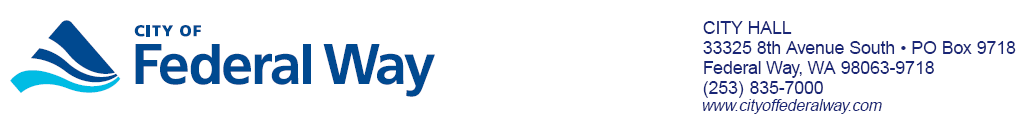 27 de octubre de 2021Estimado/a propietario/a o residente:La ciudad de Federal Way va a repavimentar la S 348th St desde la 9th Ave S hasta la Pacific Hwy S como parte del proyecto de preservación del NHS de la S 348th St. Se adjunta para su información el mapa de las inmediaciones del proyecto de preservación del NHS de la S 348th St.Si usted ha estado considerando la instalación de cualquier nuevo servicio público y/o mejoras que implican el corte de pavimento, le aliento a planificar su trabajo para que esté terminado antes del 1 de marzo de 2023 con el fin de evitar los extensos requisitos de restauración del pavimento. Los requisitos de restauración del pavimento se pueden encontrar aquí: https://www.cityoffederalway.com/page/pavement-restoration-requirements.  Como recordatorio, cualquier trabajo dentro del públicos right-of-way (derecho de paso público) requiere un Right-of-Way (Derecho de paso público) Permit por parte de la ciudad. Puede encontrar información sobre el Right-of-Way (Derecho de paso público) Permit aquí: https://www.cityoffederalway.com/node/1927 Las empresas de servicios públicos que dan servicio a su propiedad han sido notificadas del próximo proyecto y mejorarán los servicios según sea necesario.Si tiene alguna pregunta, póngase en contacto conmigo en el (253) 835-2721, o por correo electrónico en jeff.huynh@cityoffederalway.com. Además, consulte nuestra página web de proyectos para obtener la información más actualizada en relación con el proyecto https://www.cityoffederalway.com/page/s-348th-st-nhs-preservation-project.Atentamente,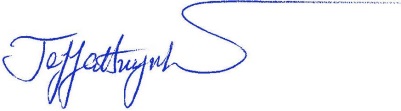 Jeff Huynh, Capital EngineerJH:Enclosurecc:	Project File, Day File, Sarah Hamel, P.E., Capital Projects Engineering Manager